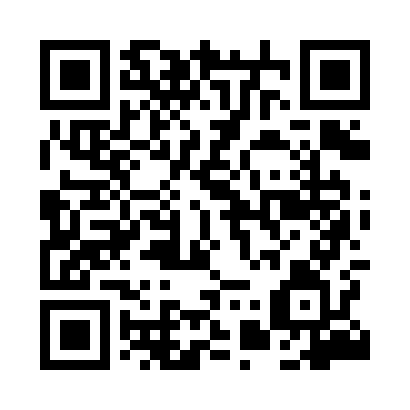 Prayer times for Kuleje, PolandWed 1 May 2024 - Fri 31 May 2024High Latitude Method: Angle Based RulePrayer Calculation Method: Muslim World LeagueAsar Calculation Method: HanafiPrayer times provided by https://www.salahtimes.comDateDayFajrSunriseDhuhrAsrMaghribIsha1Wed2:535:1812:425:488:0710:212Thu2:505:1612:425:498:0810:243Fri2:465:1412:425:508:1010:274Sat2:435:1312:425:518:1110:305Sun2:395:1112:425:528:1310:336Mon2:365:0912:415:538:1510:367Tue2:325:0812:415:548:1610:398Wed2:295:0612:415:558:1810:439Thu2:275:0412:415:568:1910:4610Fri2:265:0312:415:578:2110:4911Sat2:255:0112:415:588:2210:4912Sun2:255:0012:415:598:2410:5013Mon2:244:5812:416:008:2510:5014Tue2:244:5712:416:008:2710:5115Wed2:234:5512:416:018:2810:5216Thu2:224:5412:416:028:3010:5217Fri2:224:5212:416:038:3110:5318Sat2:214:5112:416:048:3210:5419Sun2:214:5012:416:058:3410:5420Mon2:204:4812:416:058:3510:5521Tue2:204:4712:426:068:3610:5622Wed2:204:4612:426:078:3810:5623Thu2:194:4512:426:088:3910:5724Fri2:194:4412:426:098:4010:5725Sat2:184:4312:426:098:4210:5826Sun2:184:4212:426:108:4310:5927Mon2:184:4112:426:118:4410:5928Tue2:174:4012:426:118:4511:0029Wed2:174:3912:426:128:4611:0030Thu2:174:3812:436:138:4811:0131Fri2:174:3712:436:138:4911:01